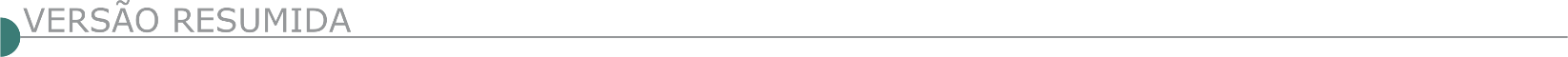 ESTADO DE MINAS GERAISABADIA DOS DOURADOS PREFEITURA MUNICIPAL AVISO DE LICITAÇÃO - TOMADA DE PREÇOS 01/2023 A Prefeitura Municipal de Abadia dos Dourados, torna público o Processo Licitatório 105/2023. Objeto: Contratação de empresa especializada para a construção de 01 (uma) quadra coberta e vestuário na Escola Municipal Heitor José de Oliveira na Comunidade Capão da Cruz. Conforme projetos, planilhas, memorial, cronograma e anexos. FNDE - Termo de Compromisso 202141618-1. Abertura: 20/12/2023, hora: às 14:00h. Maiores informações poderão ser obtidas através do Tel. (34) 3847-1232 ou diretamente no setor de licitações. ALTO CAPARAÓ PREFEITURA MUNICIPAL TOMADA DE PREÇOS Nº 8/2023 O município alto caparaó/mg torna público o processo licitatório nº 183/2023. Objeto: Contratação de empresa especializada para execução da obra de pavimentação do morro do alemão, córrego fama, zona rural do município de Alto Caparaó/MG, com recursos financeiros oriundos do contrato de repasse nº 925338/2021 - proposta n. 54724/2021 – operação: 1082281-96. A sessão pública ocorrerá no dia 18/12/2023, às 13h. o edital na íntegra e seus anexos estão disponíveis no site www. altocaparao.mg.gov.br. maiores informações no email: licitacaoprefeituraac@gmail.comALVORADA DE MINAS PREFEITURA MUNICIPAL AVISO DE LICITAÇÃO PROCESSO LICITATÓRIO Nº: 122/2023 TOMADA DE PREÇO Nº: 007/2023 A Prefeitura Municipal de Alvorada de Minas/MG torna público, que fará realizar licitação na modalidade Tomada de Preço com o objeto a CONTRATAÇÃO DE EMPRESA ESPECIALIZADA PARA EXECUÇÃO DE OBRAS DE CONSTRUÇÃO DE CAMPO SOCIETY (Grama Sintética e Alambrado – Fechamento), no CENTRO MUNICIPAL DE LAZER JOSÉ NICODEMOS DE SILVA, em Alvorada de Minas - MG, com entrega dos envelopes de habilitação e proposta no dia 20 de dezembro de 2023 às 09:00:00, nos termos da Lei 8.666/93 e suas posteriores alterações. Aos interessados, DEMAIS INFORMAÇÕES BEM COMO EDITAL COMPLETO estará à disposição no SITE http://www.alvoradademinas.mg.gov.br - Prefeitura Municipal de Alvorada de Minas, situada à Av. José Madureira Horta, 190 - Centro, E-MAIL: licitacao@alvoradademinas.mg.gov.br e/ou licitacaoalvoradademinas@gmail.com OU ATRAVÉS DO TELEFONE Nº (31) 3862-1121 e 3862-1209 em horário comercialARAÇUAÍ PREFEITURA MUNICIPAL AVISO DE LICITAÇÃO PAL 104/2023 TP 15/2023 A Prefeitura Municipal de Araçuaí-MG, torna público nos termos da Lei 8.666/93, PAL 104/2023 TP 15/2023. Objeto: Contratação de pessoa jurídica do ramo de engenharia para execução de construção de pontes nas comunidades rurais: Itira e Quilombo Baú, Machados e Córrego da Velha, por regime de empreitada por menor preço global, com recursos provenientes do Contrato de Repasse nº 923326/2021, firmado entre o Município de Araçuaí – MG e a União Federal por intermédio do Ministério do Desenvolvimento Regional, representado pela Caixa Econômica Federal, conforme detalhamentos técnicos constantes nos anexos Memorial Descritivo, Planilha de Orçamentária de Custos e Cronograma Físico-Financeiro. Abertura 19/12/2023, às 09:00 horas. Maiores Informações (33) 3731-8530 de 14:00 as 17:00 horas e-mail: licitacao@aracuai.mg.gov.br.BICAS PREFEITURA MUNICIPAL PROCESSO Nº 219/2023 MODALIDADE TOMADA DE PREÇOS Nº 07/2023“Tipo Menor Preço, Regime de Execução - Empreitada por preço global”. Retificada a planilha orçamentária e o cronograma físico-financeiro. Demais cláusulas mantêm-se inalteradas. Por este motivo, a sessão referente ao edital de Contratação de empresa para execução de projeto de pavimentação e drenagem no Bairro Santa Terezinha, conforme Convênio Transferegov MCidades nº921827/2021 será prorrogada para o dia 15/12/2023, às 14h00min. Os interessados poderão obter cópia do edital na Praça Raul Soares, nº 20, na cidade de Bicas ou acessar o endereço eletrônico http://www.bicas.mg.gov.br.BUGRE PREFEITURA MUNICIPAL AVISO DE LICITAÇÃO TOMADA DE PREÇOS Nº 008/2023 Aviso de Licitação: A Prefeitura Municipal de Bugre – MG, comunica que abrirá processo licitatório nº. 293/2023, na modalidade TOMADA DE PREÇOS nº 008/2023, para a Contratação de empresa para execução de obra de calçamento em bloquete sextavado de trecho critico de via rural, conforme planilha orçamentária, de acordo com contrato de repasse nº 925522/2021/MDR/CAIXA. A Abertura será dia 18/12/2023, as 13:h00min na Prefeitura Municipal de Bugre, a Avenida Valério Viana, nº 54, Centro – Bugre – MG.CAMPESTRE PREFEITURA MUNICIPAL PROCESSO LICITATÓRIO Nº 109/2023 CONCORRÊNCIA Nº 005/2023. Torna público o Primeiro Adendo ao Edital do Processo Licitatório nº 109/2023, que tem por finalidade selecionar e contratar empresa especializada para execução de pavimentação asfáltica em CBUQ, sobre a ponte da Avenida João Muniz Filho, com o fornecimento de mão de obra e materiais necessários à completa e perfeita implantação de todos os elementos definidos nos termos do Edital e Anexos. Como não houve alteração de proposta mantem-se a mesma data para protocolo de documentação e proposta e início da sessão pública: 22/12/2023, às 09h, na sede da Prefeitura Municipal de Campestre, situada à rua Cel. José Custódio, 84. Retirada edital: www.campestre.mg.gov.br. CAPELINHA PREFEITURA MUNICIPAL CONCORRÊNCIA Nº 04/2023 A Prefeitura Municipal de Capelinha/MG, torna público a Concorrência nº 04/2023, para contratação de empresa para obra de execução de pavimentação asfáltica em PMF e drenagem - trechos: Rua Gov. Valadares, Rua Montes Claros e Rua José Rocha de Andrade, em atendimento ao Convênio nº 1301001143/2023 e Pavimentação asfáltica em PMF - saída para Ponte Velha, Convênio nº 1301001191/2023 firmados entre a Prefeitura Municipal de Capelinha/MG e Secretaria de Estado de Infraestrutura e Mobilidade (SEINFRA), com insumos, mão de obra e equipamentos necessários. Abertura: 04/01/2024 às 08h30min. Informações: Site: www.pmcapelinha.mg.gov.br, ou pelo telefone: (33) 3516-1348. CAPITÃO ENÉAS PREFEITURA MUNICIPAL PUBLICAÇÃO TOMADA DE PREÇO N° 10/2023 A Prefeitura de Capitão Enéas/MG., torna público o Processo Licitatório nº 165/2023, Tomada de Preço nº 10/2023, cujo o objeto é: Contratação de empresa especializada para execução de ampliação e reforma da unidade básica de saúde III (UBS) Jacinto Teixeira Da Silva no município de Capitão Enéas/MG. Abertura da sessão pública às 09:00 horas do dia 15/12/2023. Mais informações pelo tel. (38)3235-1001 ou pelo e-mail: licitacao.capitaoeneas@gmail.com, o edital está disponível no site https://capitaoeneas.mg.gov.br/licitacoes/PUBLICAÇÃO TOMADA DE PREÇO N° 11/2023 A Prefeitura de Capitão Enéas/MG., torna público o Processo Licitatório nº 166/2023, Tomada de Preço nº 11/2023, cujo o objeto é: Contratação de empresa especializada para execução de ampliação e reforma da unidade básica de saúde II (UBS) José Magalhães Mendonça no município de Capitão Enéas/MG. Abertura da sessão pública às 09:00 horas do dia 18/12/2023. Mais informações pelo tel. (38)3235-1001 ou pelo e-mail: licitacao.capitaoeneas@gmail.com, O edital está disponível no site https://capitaoeneas.mg.gov.br/licitacoes/DIVINÓPOLIS PREFEITURA MUNICIPAL - AVISO DE ABERTURA DE LICITAÇÃO. PROCESSO LICITATÓRIO Nº. 390/2023 TOMADA DE PREÇOS Nº. 40/2023Tipo menor valor, cujo objeto é a contratação de empresa especializada em obras civis para substituição da cobertura da Unidade Básica de Saúde Afonso Pena no município de Divinópolis/MG. A abertura dos envelopes dar-se-á no dia 20 de dezembro de 2023 às 09h:00min, na sala de licitações desta Prefeitura.O edital em seu inteiro teor estará à disposição dos interessados no site: www.divinopolis.mg.gov.br e solicitados através do e-mail setordecomprasdivinopolis@gmail.com. Informações e esclarecimentos poderão ser obtidos pelos telefones (37) 3229-8127 / 3229-8128. FERNANDES TOURINHO PREFEITURA MUNICIPAL TOMADA DE PREÇO Nº 05/2023.O Município de Fernandes Tourinho torna a público o Edital da Tomada de Preço nº 05/2023, para a execução de obras de engenharia consistentes na reforma e ampliação da Escola Municipal Alda Fernandes Gouveia, conforme projeto básico e demais anexos deste Edital, conforme termo de referência, a se realizar no dia 19/12/2023 às 13h30min. O Edital, anexos e lista de documentos para cadastramento prévio estão à disposição de interessados na divisão de licitações e contratos à pç. João XXIII, nº 13, 2º andar, Centro, Fernandes Tourinho/MG ou por e-mail: licitacao@fernandestourinho.mg.gov.br. Mais informações pelo telefone: (033) 3237-1146 ou www.fernandestourinho.mg.gov.br.GUARACIABA PREFEITURA MUNICIPAL AVISO DE LICITAÇÃO. TOMADA DE PREÇOS Nº 012/2023 - PROCESSO Nº 068/2023Objeto: Contratação de empresa especializada para execução de obra pública remanescente referente a reforma e ampliação do Estádio Municipal de Futebol de Guaraciaba/MG, conforme convênio SICONV 874323/2018, de acordo com as especificações constantes no projeto básico, planilha orçamentária, memorial descritivo e demais documentos técnicos. Data da sessão pública: 19/12/2023 às 09:00h, horário de Brasília - DF, na Sede da Prefeitura Municipal de Guaraciaba/MG. Edital disponível em: www.guaraciaba.mg.gov.br - Maiores informações: licitacao@guaraciaba.mg.gov.br e (31)3893-5130. PREFEITURA MUNICIPAL DE IBIRITÉ   PA 221/2023 TP 005/2023 Objeto: contratação de empresa especializada sob regime de empreitada, por PREÇO UNITÁRIO, para execução de obra de construção da da Área Recreativa do Canal – Quadra de beach tennis, inclusos no escopo o fornecimento de todos os materiais, equipamentos e mão de obra necessárias.(Protocolo dos envelopes até às 08 horas e 45 minutos do dia 14/12/2023, abertura dos envelopes, 09 horas do dia 14/12/2023) Edital e anexos disponíveis no site www.ibirite.mg.gov.br. IGARAPÉ CÂMARA MUNICIPAL TOMADA DE PREÇO Nº 001/2023 PROCESSO LICITATÓRIO Nº 008/2023Torna público para conhecimento dos interessados REPUBLICAÇÃO do edital de Tomada de Preço nº 001/2023 – Processo Licitatório nº 008/2023 Objeto: contratação de empresa especializada para realização da ampliação da edificação existente e construção de novos gabinetes e estacionamento da Câmara Municipal de Igarapé, conforme anexos deste edital, incluindo o fornecimento de materiais, equipamentos e mão de obra conforme as especificações constantes deste Edital e anexos. Nova data para cadastramento da empresa art. 22 §2º da Lei 8.666/93: 11/12/2023, até as 17 horas. Nova data para sessão pública de abertura do certame: 14/12/2023 as 09h30min. Informações complementares e erratas poderão ser solicitada por e-mail: icitacao@cmigarape.mg.gov.br. Os arquivos estão disponíveis no site CMI: www.cmigarape.mg.gov.br.IPABA PREFEITURA MUNICIPAL AVISO DE LICITAÇÃO TOMADA DE PREÇO Nº 010/2023 Torna público para conhecimento dos interessados, que realizará licitação, conforme processo licitatório nº 0105/2023 – Tomada de Preço nº 010/2023, Julgamento menor preço global, para Contratação de empresa para execução de obra remanescente da reforma e ampliação da Escola Municipal Padre João Geraldo Rodrigues, neste município, com fornecimento de mão-de-obra, materiais e equipamentos, lote 01 com recursos do convenio de nº 1261001029/2021/SEE/MG/projeto Mãos Dadas, o lote 02 com recursos próprios, os envelopes deverá ser protocolados até 13:00 horas do dia 13/12/2023, a sessão pública de abertura e análise de documentos de habilitação será às 9h00min do dia 14/12/2023, no Setor de Licitações, situada na Avenida Manoel Machado Franco nº 176, 2º andar – Centro– Ipaba/MG. Informações através do endereço eletrônico: orcamentos.prefeituradeipaba@gmail.com e no portal www.ipaba.mg.gov.br. ITAJUBÁ  - CONSÓRCIO INTERMUNICIPAL DE SAÚDE DOS MUNICÍPIOS DA MICRORREGIÃO DO ALTO DO SAPUCAÍ - CISMAS PROCESSO LICITATÓRIO Nº 066/2023 TOMADA DE PREÇO Nº 001/2023 RETIFICAÇÃO do edital que tem como objeto Contratação de empresa para construção da primeira etapa de ampliação da sede do CISMAS. A retificação visa corrigir alguns itens pertinentes na planilha orçamentária e memorial descritivo. Em virtude das retificações trazidas, a nova data para abertura da sessão pública para o julgamento dos envelopes de documentação e proposta fica designado para o dia 15/12/23 às 08:00, na sede do CISMAS, situado à Av. Eng. Pedro Fonseca Paiva, 376, bairro Avenida, na cidade de Itajubá/MG, o edital retificado encontra-se disponível pelo site: www. cismas.mg.gov.br. Informações pelo telefone (35) 3622-1007 e e-mail: licitacao@cismas.mg.gov.br.ITAÚNA - CONCORRÊNCIA 017/2023 A Prefeitura de Itaúna torna público o processo licitatório nº 462/2023, na modalidade Concorrência nº 017/2023. Objeto: Contratação de empresa especializada para execução de reparo e revitalização na Secretaria Municipal de Educação, situada na Rua Manoel Zacarias, n.º 194, bairro Das Graças, Itaúna/MG, sendo: pintura da edificação da Secretaria, instalação de toldo e instalação de cortinas, conforme Termo de Referência e demais Anexos, partes integrantes e inseparáveis do Edital de Concorrência Pública nº 017/2023. Abertura no dia 08/01/2024 às 08h30. O edital na íntegra estará disponível no site www.itauna.mg.gov.br -  www.itauna.mg.gov.br  a partir de 01/12/2023. JAÍBA PREFEITURA MUNICIPAL  - PROCESSO Nº 120/2023 TOMADA DE PREÇO Nº 011/2023Torna público para conhecimento dos interessados que realizará no dia 18/12/2023 as 08h30min, em sua sede na Avenida João Teixeira Filho, Nº 335, Bairro Centro Comunitário – Jaíba/MG. Licitação na modalidade Tomada de Preço, do Tipo Menor preço global, tendo como objeto a Contratação de empresa especializada em obras e serviços de engenharia, para Cercamento de UBS’s com Alambrado, conforme especificações constantes do Projeto Básico, Planilha de quantitativos e custos, Cronograma Físico-Financeiro, que integram o edital, disponível no site www.jaiba.mg.gov.br, esclarecimentos poderão ser obtidos no setor de Licitações de segunda a sexta-feira de 08:00 as 13:00 hs nos dias úteis ou e’mail: licitacoes@jaiba.mg.gov.br. LAVRAS PREFEITURA MUNICIPAL AVISO DE PUBLICAÇÃO DO PROCESSO LICITATÓRIO N° 306/2023 TOMADA DE PREÇO N° 006/2023. Menor preço global. Contratação de empresa de engenharia para construção de uma praça na Rua Agnésio Carvalho Souza, s/nº Bairro São Vicente, com fornecimento de mão de obra, equipamento e material. Em atendimento a Secretaria de Obras, Desenvolvimento Urbano e Serviços. Data de abertura dos envelopes 18/12/2023, às 13:30hs. O Edital encontra-se na sede da Prefeitura Municipal, à Av. Dr. Sylvio Menicucci, nº 1575, Bairro Presidente Kennedy ou pelo site www.lavras.mg.gov.br. Telefax: (35)3694-4021. MENDES PIMENTEL CÂMARA MUNICIPAL AVISO DE LICITAÇÃO PROCESSO LICITATÓRIO Nº 026/2023 TOMADA DE PREÇOS Nº 001/2023 Objeto: Contratação de serviços de engenharia para segunda etapa da obra de reforma e ampliação do prédio sede da Câmara Municipal de Mendes Pimentel com fornecimento de materiais – Menor Preço Global. Abertura: 15/12/2023 às 09:00 hs. Adquirir Edital de 08:00 às 11:00 hs de segunda a sexta, na sede da Câmara Municipal, na Rua José Izidoro da Cunha, 58, Centro, Mendes Pimentel/MG ou pelo e-mail camara.mendes@yahoo.com.br. MINAS NOVAS PREFEITURA MUNICIPAL TOMADA DE PREÇOS Nº 026/2023. Torna Público edital p/ contratação empresa espec. p/ construção de Unidade Básica de Apoio no Povoado de Emparedado. Abertura às 09:00 horas do dia 15/12/2023. Informações/edital: (33)37641252. MUTUM PREFEITURA MUNICIPAL PUBLICAÇÃO EXTRATO DE EDITAL. PROCESSO LICITATÓRIO Nº 185/2023 TOMADA DE PREÇOS Nº 031/2023. A P.M. de Mutum-MG torna público o objeto: Contratação de empresa especializada, para execução de construção de muro na Ladeira Virgilina Teixeira de Lacerda no Município de Mutum/MG, com fornecimento de material e mão de obra, em conformidade com os projetos técnicos, planilha orçamentária, cronograma físico-financeiro e demais componentes e especificações técnicas. Entrega dos envelopes contendo a documentação e proposta até às 08h30min do dia 18 de dezembro de 2023. Início da sessão pública às 09h00min do dia 18 de dezembro de 2023. Informações pelo e-mail: licitacao@mutum.mg.gov.br ou tel.: (33) 3312-1503. O edital e seus respectivos anexos encontram-se disponíveis gratuitamente no site do município https://mutum.mg.gov.br. NOVA UNIÃO PREFEITURA MUNICIPALAVISO DE LICITAÇÃO - PROCESSO 107/2023 TOMADA DE PREÇO 001/2023 TORNA PÚBLICO para conhecimento dos interessados a TOMADA DE PREÇO do tipo MENOR PREÇO que Constitui o objeto da presente licitação a contratação de empresa para execução de pavimentação asfáltica em CBUQ na Rua Manoel Syrio, Bairro Rosário – Nova União, cujas especificações encontram-se detalhadas no Termo de Referência/Projeto Básico. A entrega dos envelopes e abertura será no dia 18/12/2023 às 09:30 horas no endereço Rua Carolino Machado, 21, bairro Centro, Nova União/MG. Maiores informações e instrumento convocatório através do site: http://www.novauniao.mg.gov.br/ ou e-mail licitacao@novauniao.mg.gov.br ou pelo telefone (31) 3685- 1255 > Nova União, 29/11/2023.AVISO DE LICITAÇÃO - PROCESSO 113/2023 TOMADA DE PREÇO 002/2023 TORNA PÚBLICO para conhecimento dos interessados a TOMADA DE PREÇO do tipo MENOR PREÇO que Constitui o objeto da presente licitação a contratação de empresa para execução de pavimentação asfáltica em CBUQ na Avenida E, Bairro Sol Nascente – Nova União, cujas especificações encontram-se detalhadas no Termo de Referência/Projeto Básico. A entrega dos envelopes e abertura será no dia 18/12/2023 às 13:30 horas no endereço Rua Carolino Machado, 21, bairro Centro, Nova União/MG. Maiores informações e instrumento convocatório através do site: http://www.novauniao.mg.gov.br/ ou e-mail licitacao@novauniao.mg.gov.br ou pelo telefone (31) 3685- 1255.PIRANGA PREFEITURA MUNICIPAL AVISO DE LICITAÇÃO. PROCESSO LICITATÓRIO Nº. 203/2023 TOMADA DE PREÇOS Nº. 012/2023. Objeto: Contratação de empresa de engenharia civil para reforma e restauro do casarão “Cônego Felício”, na sede do município de Piranga-MG, com fornecimento de materiais e mão de obra. Data de abertura: 18/12/2023 às 09:00 horas. Edital e informações: pelo e-mail licitação@piranga.mg.gov.br ou pelo site: https://www.piranga.mg.gov.br/licitacoes.RIO ACIMA PREFEITURA MUNICIPAL AVISO LICITAÇÃO- EDITAL DE CONCORRÊNCIA PÚBLICA Nº 001/2023. Objeto: Construção de Casa do Idoso. Data da Sessão: 04/01/2024 às 09h00 Disponível no site www.prefeiturarioacima.mg.gov.br. AVISO DE LICITAÇÃO- EDITAL DE TOMADA DE PREÇOS Nº 007/2023 Objeto: Pavimentação em C.B.U.Q da Rua Gustavo Ribeiro. Data da sessão: 18/12/2023 às 09h00min. O Edital poderá ser retirado no site www.prefeiturarioacima.mg.gov.br. Informações: licitação@prefeiturarioacima.mg.gov.br.POUSO ALTO PREFEITURA MUNICIPAL EDITAL DE PREGÃO – TIPO ELETRÔNICO PROCESSO Nº 0150/2023 PREGÃO Nº 0054/2023 Objeto: Contratação de empresa para executar serviços com fornecimento de materiais na pavimentação com piso intertravado com bloquetes sextavados e obras complementares na Rua José Paulino Rodrigues, no Distrito de Sant’Ana do Capivari, neste Município de Pouso Alto, recurso financeiro do Ministério de Desenvolvimento Regional, conforme convênios nº 915122/2021 e nº 923280/2021, firmado com a Caixa Econômica Federal. Apresentação das propostas até as 12:59h do dia 19/12/2023. Início dos lances: sob o comando do Pregoeiro após completar a análise das propostas. Para todas as referências de tempo será observado o horário de Brasília-DF. Dotações do orçamento vigente. Edital e informações complementares na sede da Prefeitura, de 12 às 17 horas e pelo site www.pousoalto.mg.gov.br.RIO POMBA PREFEITURA MUNICIPAL AVISO DE LICITAÇÃO - PROCESSO Nº 160/2023 DISPENSA ELETRÔNICA Nº 032/2023 O MUNICÍPIO DE RIO POMBA-MG torna público que realizará DISPENSA DE LICITAÇÃO, na modalidade ELETRÔNICA, para Contratação de empresa de engenharia para execução de reforma e manutenção no coreto situado a praça Dr. Último de Carvalho, Centro, Rio Pomba – MG. Período de propostas: de 05/12/2023 às 09:00h até 08/12/2023 às 09:00h. Período de lances: 08/12/2023 das 09h00min às 16h00min. Local: https:// www.portaldecompraspublicas.com.br Informações gerais e edital: na sede da Prefeitura (setor de licitação) ou no site https://www.riopomba.mg.gov.br. AVISO DE LICITAÇÃO - PROCESSO Nº 192/2023 TOMADA DE PREÇOS N° 006/2023 O MUNICÍPIO DE RIO POMBA-MG torna público que realizará LICITAÇÃO, na modalidade TOMADA DE PREÇOS, para “Contratação de empresa especializada no ramo da construção civil para execução de Pavimentação de vias urbanas no município de Rio Pomba, em conformidade com o a planilhas orçamentárias de custo, cronograma físico-financeiro, memorial descritivo e demais documentos que compõem o presente instrumento e referente ao contrato de repasse: 915570/2021 firmado entre o Município de Rio Pomba e o Ministério do Desenvolvimento Regional-MDR, Nº OPERAÇÃO 1076.972-76/2021”. Data da sessão pública: 18/12/2023 às 10h00min. Local: Av. Raul Soares, 15, Centro, Rio Pomba-MG. Informações gerais e edital: na sede da Prefeitura (setor de licitação) ou no site https://www.riopomba.mg.gov.br. SÃO JOAQUIM DE BICAS PREFEITURA MUNICIPAL PROCESSO LICITATÓRIO Nº 188/2023 CONCORRÊNCIA Nº 18/2023 objeto: Contratação de Empresa para execução de pavimentação asfáltica (C.B.U.Q), no sistema viário (infraestrutura) do Bairro Residencial Fernando Costa, município de São Joaquim de Bicas/MG. Data da sessão: 04/01/2024 às 08h30min.Processo Licitatório nº 189/2023, Concorrência nº 19/2023 objeto: Contratação de Empresa para execução de pavimentação asfáltica (C.B.U.Q), no sistema viário (infraestrutura) do Bairro Primavera, Município de São Joaquim de Bicas-MG. Tipo: Menor preço Global. Data da sessão: 05/01/2024 às 08h30min H. Os Editais poderão ser retirados no site: http://www.saojoaquimdebicas.mg.gov.br ou diretamente no Departamento de Compras e Licitações do Município.MINISTÉRIO DO DESENVOLVIMENTO REGIONAL - CIA DE DESENV. DO V. DO SAO FRANCISCO-M.CLARO RDC ELETRÔNICO Nº 80/2023 - (LEI Nº 12.462/2011)Objeto: Execução das obras de reforma das instalações do Escritório de Representações de Belo Horizonte para adequação dos espaços, visando a instalação da 16ª Superintendência Regional da Codevasf, no estado de Minas Gerais - Edital a partir de: 30/11/2023 das 08:00 às 12:00 Hs e das 14:00 às 17:30 Hs - Endereço: Av. Geraldo Athayde, N.º 483 - Alto São João - Montes Claros (MG) - Telefone: (0xx38) 21047823 - Fax: (0xx38) 7899 -Entrega da Proposta: 30/11/2023 às 08:00Hs.RDC ELETRÔNICO Nº 79/2023 - (LEI Nº 12.462/2011)Objeto: Objeto: Execução das obras de conclusão da ponte em concreto armado sobre o Rio São Domingos, município de Buritis, na área de atuação da 1ª Superintendência Regional da Codevasf, no estado de Minas GeraisEdital a partir de: 30/11/2023 das 08:00 às 12:00 Hs e das 14:00 às 17:30 Hs - Endereço: Av. Geraldo Athayde, N.º 483 - Alto São João - Montes Claros (MG) - Telefone: (0xx38) 21047823 - Fax: (0xx38) 7899 -Entrega da Proposta: 30/11/2023 às 08:00Hs.ESTADO DA BAHIASECRETARIA DE INFRAESTRUTURA HÍDRICA E SANEAMENTO EMPRESA BAIANA DE ÁGUAS E SANEAMENTO S.A. – EMBASA - AVISO DA LICITAÇÃO Nº 122/23 A Embasa torna público que realizará a LICITAÇÃO n.º 122/23, processada de acordo com as disposições da Lei nº 13.303/2016, Lei complementar 123/2006 e Regulamento Interno de Licitações e Contratos da EMBASA. Objeto: Implantação de travessia aérea para ampliação do sistema integrado de abastecimento de água - SIAA de Barra do Pojuca (Praia do Forte), pertencente ao município de Mata de São João - Bahia, RMS. Disputa: 22/12/2023 às 9h. (Horário de Brasília-DF). Recursos Financeiros: Próprios. O Edital e seus anexos encontram-se disponíveis para download no site www.licitacoes-e.com.br. (Licitação BB nº: 1029915). O cadastro da proposta deverá ser feito no site www.licitacoes-e.com.br, antes da abertura da sessão pública. Informações através do e-mail: plc.esclarecimentos@embasa.ba.gov.br ou por telefone: (71) 3372-4756/4764. ESTADO DO ESPÍRITO SANTOSECRETARIA DE ESTADO DA AGRICULTURA, ABASTECIMENTO, AQUICULTURA E PESCA - SEAG AVISO DE ABERTURA DO EDITAL DE CONCORRÊNCIA Nº 011/2023 Órgão: Secretaria da Agricultura, Abastecimento, Aquicultura e Pesca - SEAG. Processo nº: 2023-XG88B ID CidadES/TCE-ES: 2023.500E0600012.01.0034 Objeto: Contratação de empresa para execução de obra de pavimentação com fornecimento de mão de obra e materiais do Trecho: Gameleira - Centro de Recuperação de Dependentes Químicos com 4,54km, no Município de Nova Venécia/ES. Valor Estimado: R$ 7.105.948,59 (sete milhões cento e cinco mil e novecentos e quarenta e oito reais e cinquenta e nove centavos). Abertura da Sessão Pública: 04/01/2024 às 10:00 h. Local de Realização da Sessão Pública: Rua Raimundo Nonato, 116, Forte São João, Vitória, ES. O Edital poderá ser adquirido junto à CPL/SEAG, 5º andar no endereço acima citado, de segunda a sexta-feira, no horário de 09h às 12h e 13h30min às 16h, bem como pelo site www.compras.es.gov.br, cpl@seag.es.gov.br ou tel.: (27) 3636-3670.ESTADO DE GOIÁSGOINFRA - AVISO DE LICITAÇÃO PREGÃO ELETRÔNICO Nº 50/2023 - GOINFRA PROCESSO Nº 202300036007785 A AGÊNCIA GOIANA DE INFRAESTRUTURA E TRANSPORTES - GOINFRA, por intermédio de sua Gerência de Licitação, torna público, para conhecimento dos interessados, que realizará licitação na modalidade Pregão Eletrônico, tipo MENOR PREÇO, em sessão pública eletrônica, a partir das 14:00 horas do dia 25 de setembro de 2023, através do site www.comprasnet.go.gov.br, destinado à CONTRATAÇÃO DE EMPRESA ESPECIALIZADA PARA PRESTAÇÃO DOS SERVIÇOS DE SUPERVISÃO DAS OBRAS REMANESCENTES DE DUPLICAÇÃO E RESTAURAÇÃO DA RODOVIA GO-213, TRECHO: MORRINHOS/CALDAS NOVAS (seguimento SRE 147EGO0025 até SRE 139EGO0070), no regime de empreitada por preço unitário, relativo ao Processo 202300036007785, nos termos do Decreto Estadual nº 9.666 de 21 de maio de 2020, da Lei Estadual nº 17.928 de 27 de dezembro de 2012, Decreto Federal nº 10.024/2019 e, subsidiariamente, pela Lei Federal nº 8.666 de 21 de junho de 1993, Lei Federal nº 10.520 de 17 de julho de 2002, Lei Complementar nº 123 de 14 de dezembro de 2006 e demais normas vigentes à matéria. O Edital e seus anexos encontram-se disponíveis no endereço Av. Gov. José Ludovico de Almeida, nº 20, Conjunto Caiçara (BR-153, Km 3,5) CEP 74.775-013, Goiânia - GO, Fone: (62)3265-4054 ou nos sites www.comprasnet.go.gov.br e www.goinfra.go.gov.br. http://sgl.goinfra.go.gov.br/portal_licitacao/licitacao.php?idLicitacao=1174&lote=00. ESTADO DO PARANÁSANEPAR/ PRAVISO DE LICITACAO ELETRONICA N° 321/23 Objeto: EXECUCAO DE OBRA DE AMPLIACAO DO SISTEMA DE ABASTECIMENTO DE AGUA NO MUNICIPIO DE SAO MIGUEL DO IGUACU, DESTACANDO-SE A EXECUCAO DE ADUTORA, COM FORNECIMENTO DE MATERIAIS CONFORME DETALHADO NOS ANEXOS DO EDITAL. Recurso: 40 - OBRAS PROGRAMADAS - AGUA. Limite de Acolhimento das Propostas: 09/01/2024 às 09:00 h. Data da Abertura de Preços: 09/01/2024 às 10:00 h , por meio de sistema eletrônico no site http://wwww.licitacoes-e.com.br. Informações Complementares: Podem ser obtidas na Sanepar, à Rua Engenheiros Rebouças, 1376 - Curitiba/PR, Fone (41) 3330-3204 ou pelo site http://licitacao.sanepar.com.br. PROCESSO:LICITACAO ELETRONICA NO 319/23Objeto: EXECUCAO DE OBRAS PARA AMPLIACAO NO SISTEMA DE ESGOTAMENTO SANITARIO NO MUNICIPIO DE GENERAL CARNEIRO, DESTACANDO-SE A REDE COLETORA DE ESGOTO, COM FORNECIMENTO DE MATERIAIS CONFORME DETALHADO NOS ANEXOS DO EDITAL. Disponibilidade:	01/12/2023 a 05/02/2024	Custos dos Elementos:	R$ ,00 ( por lote ) - Protocolo das Propostas:	06/02/2024 às 09:00 hs - Abertura:  06/02/2024 às 10:00 hs - Informações:	O edital e as informações relacionadas ao processo de Licitação Eletrônica poderão ser obtidos diretamente no site do Banco do Brasil (licitações-e) ou através do link abaixo (download de documentos). Para os casos de licitações com sessão pública presencial, o edital e informações poderão ser obtidas através do link abaixo (download de documentos). O edital e seus anexos também estarão à disposição para aquisição na Sanepar – GAQS, Rua Engenheiros Rebouças 1376 – Curitiba – Paraná, das 8h15 às 11h45 e das 13h30 às 17h15, de segunda à sexta-feira, até o dia anterior à data de abertura, mediante recolhimento das custas no Banco 104 - CAIXA ECONÔMICA FEDERAL, Operação-003-PJ, Agência 3158- PAB-Sanepar, conta número 1 – 1. Fone contato licitações: 3330-3128. https://licitacoes.sanepar.com.br/SLI2A100.aspx?wcodigo=31923. ESTADO DE SÃO PAULOSABESP – COMPANHIA DE SANEAMENTO BÁSICO DO ESTADO DE SÃO PAULO AVISO DE LICITAÇÃO PREGÃO SABESP RM 3062/23 Prestação de serviços de engenharia para crescimento vegetativo, combate a perdas e manutenção operacional nos Sistemas Água e Esgoto dos Municípios de São Roque, Araçariguama, Alumínio, Boituva e Iperó. Edital disponível para download a partir de 30/11/2023 no site www. sabesp.com.br/licitacoes, mediante obtenção de senha e credenciamento no acesso "Cadastro de Fornecedor". Problemas com o site, contatar (11) 3388- 6984 ou informações (14) 3811-8220. Envio das "Propostas" a partir das 00h00 do dia 18/12/2023 até as 9h00 do dia 19/12/2023 no site acima. Às 9h00 será dado início a sessão pública. AVISO DE LICITAÇÃO LICITAÇÃO SABESP RJ Nº 03.591/23 Exec de obras de construção, incluindo mão de obra, mat e equip, de dique de contenção para produto químico, na Est de Trat de Água do munic de Paulínia – UN Capivari/Jundiaí - Diret Oper e Manut Edital para “download” a partir de 30/11/2023 – www.sabesp.com.br/licitacoes mediante obtenção de senha no acesso, cadastre sua empresa. Problemas c/ site, contatar fone (11) 3388-8273: Envio das Propostas a partir da 00h00 de 20/12/2023 até às 09h29min de 21/12/2023 – www.sabesp.com.br/licitacoes. Às 09h30 (nove horas e trinta minutos) de 21/12/2023 será dado início a Sessão Pública no site da Sabesp na Internet acima. DEPARTAMENTO DE ÁGUAS E ENERGIA ELÉTRICA001/DAEE/2023/DLC	29/01/2024 - até as 17h Abertura de envelopes: 30/01/2024 - as 10h - Contratação de empresa para a execução das obras e serviços relativos à construção do sistema de coleta, afastamento e tratamento de esgoto do município de Amparo – SP. http://www.daee.sp.gov.br/site/licitacoes/. 002/DAEE/2023/DLC	30/01/2024 - até as 17h - Abertura de envelopes: 31/01/2024 - as 10h - Contratação de empresa para a execução das obras e serviços relativos à construção do sistema de coleta, afastamento e tratamento de esgoto do município de Monte Alegre do Sul – SP. http://www.daee.sp.gov.br/site/licitacoes/.004/DAEE/2023/DLC	22/01/2024 - até as 17h Abertura de envelopes: 23/01/2024 - as 10h - Contratação dos serviços para continuidade das obras civis da Barragem Pedreira, localizada no Rio Jaguari nos Municípios de Pedreira e Campinas no Estado de São Paulo, incluindo fornecimento, fabricação e montagem dos equipamentos hidromecânicos e elétricos, continuidade das ações em apoio aos programas ambientais e implantação dos acessos no entorno do reservatório. http://www.daee.sp.gov.br/site/licitacoes/.005/DAEE/2023/DLC	23/01/2024 - até as 17h - Abertura de envelopes: 24/01/2024 - as 10h	- Contratação dos serviços para continuidade das obras civis da Barragem Duas Pontes, localizada no Rio Camanducaia no Município de Amparo no Estado de São Paulo, incluindo fornecimento, fabricação (incluso projetos) e montagem dos equipamentos hidromecânicos e elétricos, continuidade das ações em apoio aos programas ambientais e implantação dos acessos no entorno do reservatório. http://www.daee.sp.gov.br/site/licitacoes/.- PARCEIROS INSTITUCIONAIS -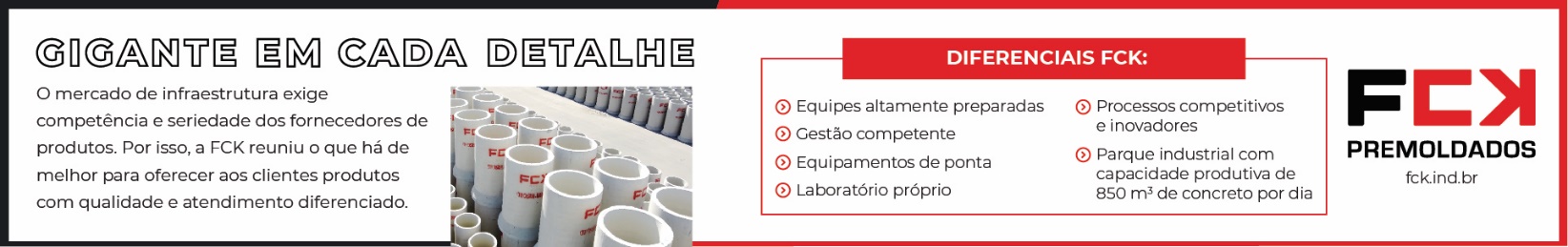 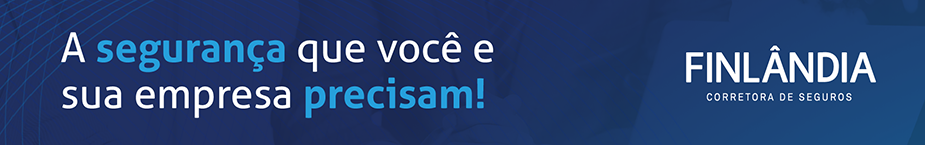 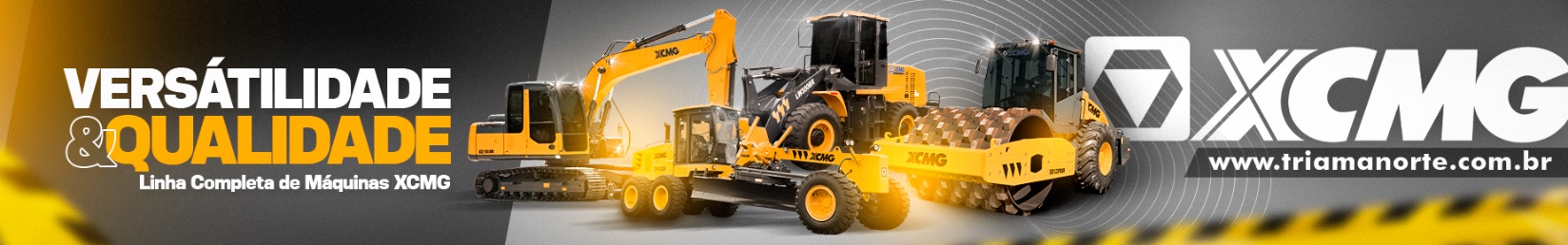 - PUBLICIDADE -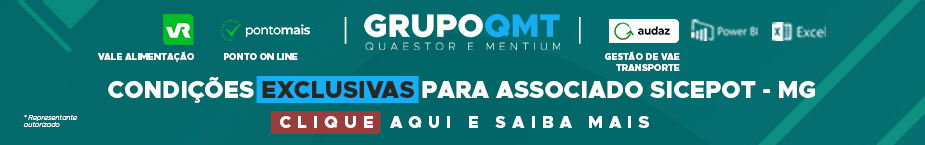 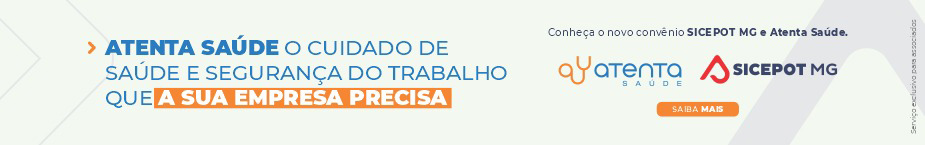 